Scenariusz  z zakresu  logopedii
TEMAT : Ćwiczenie pamięci oraz myślenia przyczynowo – skutkowego.
Prowadzący: Nauczyciele wychowania przedszkolnego w SPP w Wolanowie.

CELE OGÓLNE: - Kształcenie mowy komunikatywnej,- doskonalenie  zdolności opowiadania, opisywaniaCELE SZCZEGÓŁOWE:
-  Stymulowanie rozwoju pamięci 
- Rozwijanie zdolności koncentracji uwagi
- Stymulowanie zdolności koncentracji uwagi na słuchaniu
- Usprawnianie narządów artykulacyjnych- Rozwój umiejętności tworzenie rymów

METODY:
- podające: rozmowa, objaśnienia, opis
- eksponujące: pokaz, obserwacja
- problemowe: zadań stawianych do wykonania
- praktyczne: samodzielnych doświadczeń

FORMY: indywidualna

PRZEBIEG AKTYWNOŚCI:

1 Ćwiczenia słuchowe – dokończ rymowanki:- lata osa koło ….- żółta gruszka wpadła do mojego …..- przyszedł kotek, wypił mleczko, a ogonkiem stłukł …- brzęczy mucha koło …- mały kotek wskoczył na drewniany ….2 Ćwiczenia artykulacyjne:- przesadne wypowiadanie samogłosek- „grot” i „łopata” na zmianę dziecko wysuwa język długi i ostry a następnie szeroki- uderzanie językiem o górne podniebienie- oblizywanie wargi górnej- przygryzanie języka zębami trzonowymi3 Omawianie poszczególnych obrazków, rodzic zadaje dziecku pytania:- Kogo widzisz na obrazku?- Co się na tym obrazku dzieje?- Jaką minkę ma chłopiec?4 Układanie historyjki obrazkowej według kolejności wydarzeń.5 Wyodrębnianie pierwszej głoski w wyrazach:- balon, radio, lody, waga, buty, banan, walizka, sanki, szyny, drzewo, lokomotywa, rakieta, butelka, okno, latawiec, pomidor, cebula, grzyby.6 Narysuj dowolny przedmiot, którego nazwa rozpoczyna się na głoskę „k”.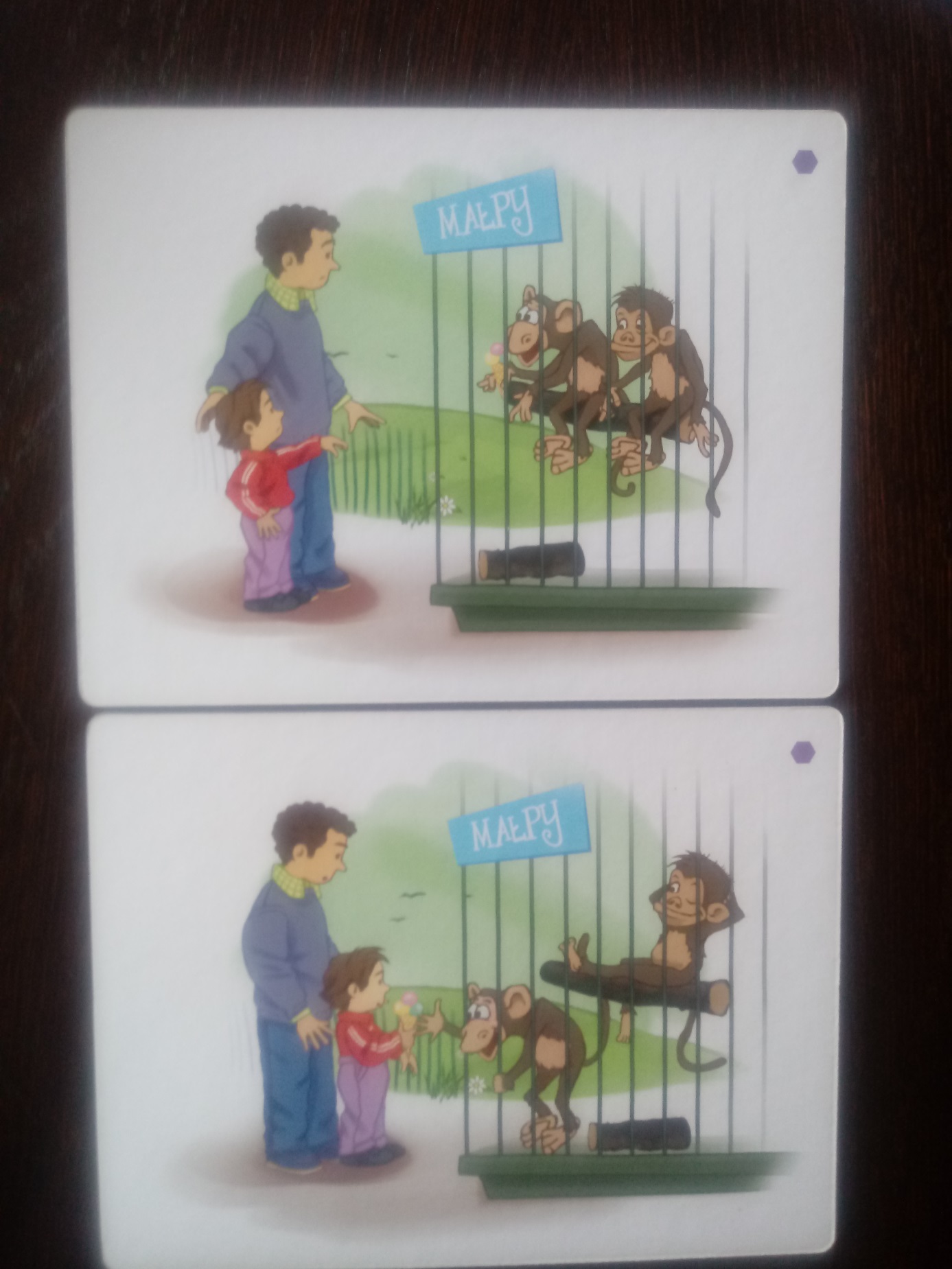 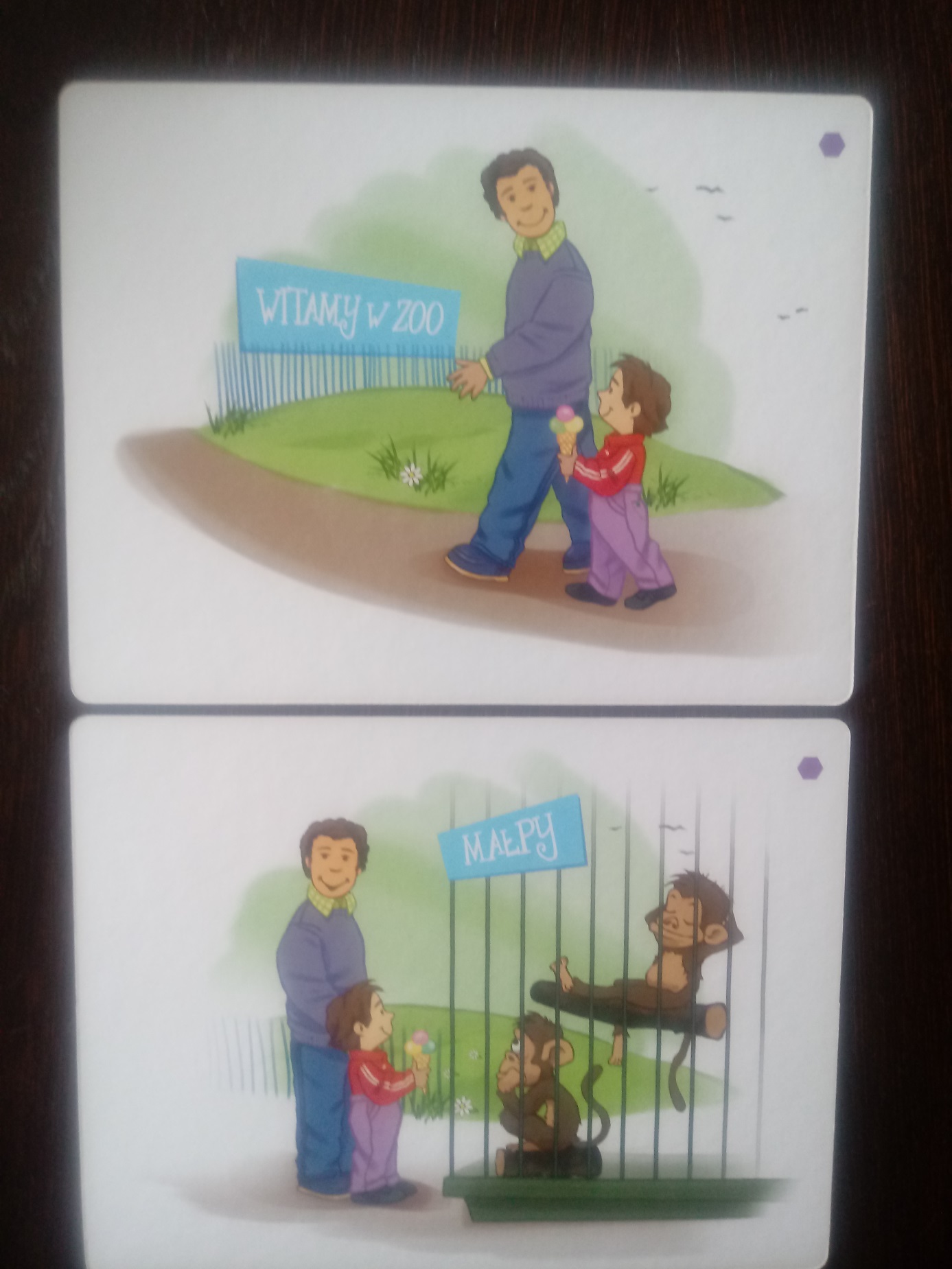 